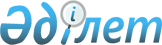 О проекте Указа Президента Республики Казахстан "Об утверждении перечня объектов, в том числе стратегических, находящихся в государственной собственности и в собственности субъектов квазигосударственного сектора, не подлежащих отчуждению"Постановление Правительства Республики Казахстан от 9 февраля 2016 года № 64      Правительство Республики Казахстан ПОСТАНОВЛЯЕТ:

      внести на рассмотрение Президента Республики Казахстан проект Указа Президента Республики Казахстан «Об утверждении перечня объектов, в том числе стратегических, находящихся в государственной собственности и в собственности субъектов квазигосударственного сектора, не подлежащих отчуждению».       Премьер-Министр

      Республики Казахстан               К. Масимов Об утверждении перечня объектов, в том числе стратегических,

находящихся в государственной собственности и в собственности

субъектов квазигосударственного сектора,

не подлежащих отчуждению       В соответствии с пунктом 4 статьи 94 Закона Республики Казахстан от 1 марта 2011 года «О государственном имуществе» ПОСТАНОВЛЯЮ:

      1. Утвердить прилагаемые:

      1) перечень объектов, в том числе стратегических, находящихся в государственной собственности, не подлежащих отчуждению;

      2) перечень объектов, в том числе стратегических, находящихся в собственности субъектов квазигосударственного сектора, не подлежащих отчуждению. 

      2. Признать утратившими силу Указ Президента Республики Казахстан от 12 августа 2014 года № 894 «О перечне объектов, не подлежащих отчуждению» (САПП Республики Казахстан, 2014 г., № 52-53, ст. 526).

      3. Настоящий Указ вводится в действие со дня его первого официального опубликования.      Президент 

      Республики Казахстан                    Н.НазарбаевУТВЕРЖДЕН     

Указом Президента

Республики Казахстан

от  2016 года №    Перечень

объектов, в том числе стратегических, находящихся в

государственной собственности, не подлежащих отчуждению       1. Земля (кроме той, которая может находиться в частной собственности на основаниях, условиях и в пределах, установленных законодательством Республики Казахстан), ее недра, воды, растительный и животный мир, другие природные ресурсы.

      2. Государственная наблюдательная сеть и ее имущество.

      3. Объекты государственного природно-заповедного фонда.

      4. Автомобильные дороги общего пользования (за исключением проданных государственной исламской специальной финансовой компании по решению Правительства Республики Казахстан с обязательством их обратного выкупа в соответствии с условиями выпуска государственных исламских ценных бумаг), внутренние водные пути и расположенные на  них судоходные гидротехнические сооружения, используемые для судоходства, маяки, устройства и навигационные знаки, регулирующие и гарантирующие безопасность судоходства, шлюзы, аэронавигационные устройства органов управления воздушным движением, инженерные сети, связанные с обеспечением безопасности полетов воздушных судов, а также метрополитен.

      5. Водохозяйственные сооружения, имеющие особое стратегическое значение, определяемые Президентом Республики Казахстан.

      6. Организации здравоохранения, оказывающие первичную медико-санитарную помощь на селе, специализированную помощь (центры крови, по охране матери и ребенка, радиационной медицины, объекты по лечению онкологических, туберкулезных, инфицированных ВИЧ и больных СПИДом, инфекционных, психических больных), являющиеся единственными  государственными организациями здравоохранения на обслуживаемой территории города, района.

      7. Объекты социальной защиты населения, организации образования для детей-сирот и детей, оставшихся без попечения родителей, дома ребенка, санатории для детей, престарелых, инвалидов, участников Великой Отечественной войны и приравненных к ним лиц, интернаты и госпитали, а также государственные медико-социальные учреждения (организации) для престарелых, инвалидов, в том числе детей-инвалидов1.      _____________________

      1 Данный пункт действует до 2020 года.      8. Объекты и имущество Гражданской обороны, являющиеся государственной собственностью и предназначенные для обеспечения мероприятий гражданской обороны и выполнения мобилизационных заданий, а также объекты и имущество государственной противопожарной службы.

      9. Объекты и имущество, являющиеся государственной собственностью, закрепленные за организациями отраслей экономики на праве оперативного управления, хозяйственного ведения и предназначенные для обеспечения нужд обороны и выполнения мобилизационных заданий, за исключением неиспользуемого военного имущества.

      10. Военное имущество, закрепленное на праве оперативного управления за государственными учреждениями Вооруженных Сил, других войск и воинских формирований, за исключением неиспользуемого военного имущества.

      11. Организации, созданные или создаваемые для обеспечения деятельности специальных государственных органов.

      12. Недвижимое имущество, не используемое специальными государственными органами в мирное время.

      13. Документы Национального архивного фонда, находящиеся в государственной собственности, а также здания, помещения и оборудование государственных архивов и их филиалов.

      14. Документы Национального картографо-геодезического фонда Республики Казахстан, находящиеся в государственной собственности.

      15. Государственные организации начального, основного среднего, общего среднего образования, обеспечивающие на территории Республики Казахстан конституционные права граждан на образование.

      16. Государственные организации культуры, объекты национального культурного достояния, находящиеся в государственной собственности, памятники истории и культуры, находящиеся на территории Республики Казахстан и не принадлежащие другим субъектам.

      17. Акции Фонда национального благосостояния.

      18. Объекты, использующие атомную энергию:

      1) объекты, использующие атомную энергию, находящиеся в ведении республиканского государственного предприятия на праве хозяйственного ведения «Институт ядерной физики»:

      реакторный комплекс ВВР-К;

      радиохимический комплекс (здания 24, 24а);

      ускорительный комплекс на базе циклотрона У-150М;

      ускорительный комплекс УКП-2-1;

      ускорительный комплекс ЭЛВ-4;

      ускорительный комплекс C-30;

      ускорительный комплекс ДЦ-60;

      технологические площадки проведения ядерных взрывов – объекты «Лира»;

      2) объект, использующий атомную энергию, находящийся в ведении республиканского государственного предприятия на праве хозяйственного ведения «Институт геофизических исследований» Министерства энергетики Республики Казахстан – геофизическая обсерватория «Боровое».УТВЕРЖДЕН     

Указом Президента 

Республики Казахстан

от 2016 года №    Перечень

объектов, в том числе стратегических, находящихся в

собственности субъектов квазигосударственного сектора,

не подлежащих отчуждению      1. Магистральная железнодорожная сеть.

      2. Национальная электрическая сеть. 

      3. Магистральные трубопроводы (нефтепроводы и газопроводы). 
					© 2012. РГП на ПХВ «Институт законодательства и правовой информации Республики Казахстан» Министерства юстиции Республики Казахстан
				